              INDIAN FERTILITY SOCIETY               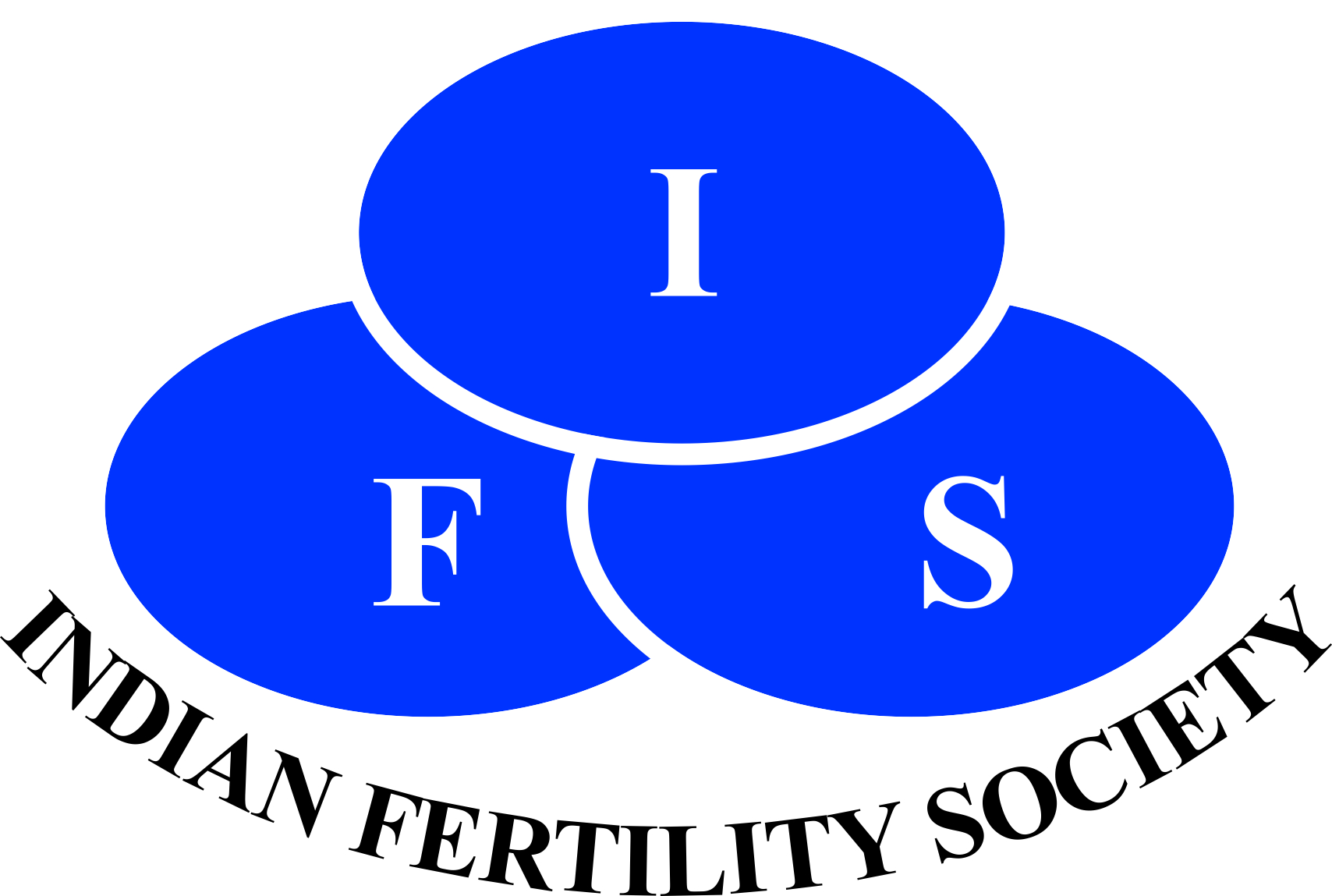 Nomination FormFor the post of IFS Office Bearer-1St April 2018 to 31st March 2020To The President	Indian Fertility Society Secretariat:Akanksha IVF CentreA-3/7, Janak Puri,New Delhi-110058Name of Candidate:……………………………………………………………………………………………………………………………………Post Applied for:…………………………………………………………………………………………………………………………………………Name of the Proposer:………………………………………………………………………………………………………………………………1. …………………………………………………………………………………………………………..Signature…………………………………………………2. …………………………………………………………………………………………………………..Signature…………………………………………………3. …………………………………………………………………………………………………………..Signature………………………………………………… 4. …………………………………………………………………………………………………………..Signature………………………………………………… 5. …………………………………………………………………………………………………………..Signature………………………………………………… Seconded by             1. …………………………………………………………………………………………………………..Signature………………………………………………… 2. …………………………………………………………………………………………………………..Signature………………………………………………… 3. …………………………………………………………………………………………………………..Signature…………………………………………………4. …………………………………………………………………………………………………………..Signature………………………………………………… 5. …………………………………………………………………………………………………………..Signature………………………………………………… Declaration –I am a member of the society since ………………………. (IFS membership number - …………………………) and above served on the Executive Committee of IFS in the following capacities.Post (S)                                                                                                          Tenure Year                                                                                           From                                 To                                                                                           From                                 To                                                                                           From                                 To                                                                                           From                                 To 				                           From	                      ToI, Dr. ……………………………………………………………………………………………………………………………………………………………………………… declare that the above information is correct to best of my knowledge.Signature:…………………………………                                                                                           Date: …………………………………